FILM:
THE LIQUOR STORE				LEAD				DIR – MARK STOCKWELL
WARMED-OVER KRAUTROCK			LEAD				DIR – MARK TOMPKINS
E.A.S.						LEAD				DIR – KAYS AL-ATRAKCHI
VARSITY PUNKS					SUPPORTING			DIR – ANTHONY SOLORZANO
PROXY KILL					SUPPORTING			DIR – KYLE DOWNES
BLINDNESS					SUPPORTING			DIR – ANNETTE CYR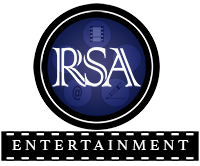 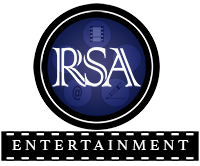 TELEVISION:
TIMELESS					CO-STAR				NBC
PEOPLE MAGAZINE INVESTIGATES			GUEST STAR			INVESTIGATION DISCOVERY
MY CRAZY EX					GUEST STAR			LIFETIME NETWORK
MURDER BOOK					GUEST STAR			INVESTIGATION DISCOVERY
YOU CAN’T LICK YOUR ELBOW			CO-STAR				NATIONAL GEOGRAPHICWEBSERIES:
FIRST BLOOD: A KUNG FU WEBSERIES		LEAD				DIR – ADAM JONES
EXISTENCE ON RECORD: COMMUNE		LEAD				DIR – WILLIAM JONES
MY BOY NEXT DOOR				RECURRING			DIR – BRETT NEWTONVOICE OVER:
“GHOST DETECTERS” AUDIOBOOK SERIES		LEAD				BOOK BUDDY DIGITAL
“BAND GEEKS” AUDIOBOOK SERIES			LEAD				MAGIC WAGON, ABDO
“THE SUBMISSIVE” AUDIOBOOK SERIES		LEAD				FOXYASON PRODUCTIONSTHEATRE:
MOJO						BABY – LEAD			DIR – JAMES COONEY
ONE FINE DAY					JIMMY – LEAD			DIR – HALEY O’CONNOR
ELEGIES						WILLIAM – LEAD			DIR – MATT RYAN
DANGEROUS LIAISONS				AZOLAN – LEAD			DIR – STEPHEN BUCKWALDCOMMERCIAL: CONFLICTS AVAILABLE UPON REQUESTTRAINING:
THE LIVERPOOL INSTITUTE FOR PERFORMING ARTS 	BA (HONOURS) ACTING		LIVERPOOL, UK 
MARGIE HABER STUDIOS				MASTERCLASS INTENSIVE		LOS ANGELES, USA
THE ROYAL SHAKESPEAR COMPANY		HEIGHTENED TEXT		STRATFORD, UK
UPRIGHT CITIZENS BRIGADE			IMPROV				LOS ANGELES, USA
STUART WILSON					ACTION ACTING			LOS ANGELES, USA
R.C. ANNIE					STAGE & FILM FIREARMS		LONDON, UKOTHER SKILLS:
Accents (UK, Liverpool, London, RP, Irish), Musical Theatre (Bari-Tenor), Dance (Jazz, Hip Hop), Cabaret,
Hosting, Martial Arts, Rollerblading, Fight Choreography, Basic Tumbling and Freerunning.